\\\\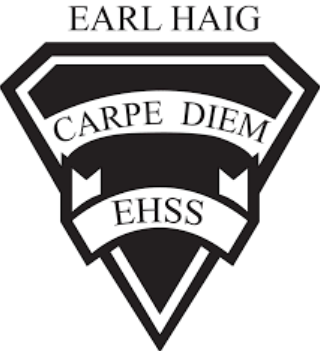 Course Outline and Evaluation SummaryCourse Code                                                             Course Outline and Evaluation SummaryCourse Code                                                             Title of Course:       ENG3U1 416-395-3210 ext 20090416-395-3210 ext 20090Department: ENGLISHCourse DescriptionThis course emphasizes the development of literacy, critical thinking, and communication skills.  Students will analyse challenging texts from various periods; conduct research and analyse the information gathered; write persuasive and literary essays; and analyse the relationship among media forms, audiences, and media industry practices.  An important focus will be on understanding the development of the English language. Grade-11 English’s overarching theme is “inhumanity.”Course EvaluationCourse evaluations incorporate one or more achievement categories (KICA). In English classes, the categories are embedded within the four core strands below. The final grade is calculated using the weighted percentages below.Course EvaluationCourse evaluations incorporate one or more achievement categories (KICA). In English classes, the categories are embedded within the four core strands below. The final grade is calculated using the weighted percentages below.Course EvaluationCourse evaluations incorporate one or more achievement categories (KICA). In English classes, the categories are embedded within the four core strands below. The final grade is calculated using the weighted percentages below.Course EvaluationCourse evaluations incorporate one or more achievement categories (KICA). In English classes, the categories are embedded within the four core strands below. The final grade is calculated using the weighted percentages below.Course EvaluationCourse evaluations incorporate one or more achievement categories (KICA). In English classes, the categories are embedded within the four core strands below. The final grade is calculated using the weighted percentages below.Course EvaluationCourse evaluations incorporate one or more achievement categories (KICA). In English classes, the categories are embedded within the four core strands below. The final grade is calculated using the weighted percentages below.Term Work:A variety of tasks where you show your learning and have marks assigned using the Achievement Categories/StrandsA variety of tasks where you show your learning and have marks assigned using the Achievement Categories/StrandsSummativeEvaluation:Marked summative tasks which assess your learning on the entire courseMarked summative tasks which assess your learning on the entire course70%30 %Reading30%15%Culminating Task70%30 %Writing30%15%Culminating Task70%20 %Oral Literacy30%15%Final Exam 70%20 %Media Studies30%15%Final Exam Learning SkillsLearning skills provide information to help students understand what skills, habits & behaviours are needed to work on to be successful. These are not connected with any numerical mark. A brief description of each skill can be found here. Responsibility, Organization, Independent Work, Collaboration, Initiative and Self-RegulationE – Excellent    G – Good    S – Satisfactory    N – Needs ImprovementRequired Materials: Any educational resource required for this course will be provided by the school. It is the student’s responsibility to come to class with these materials. School/Departmental/Classroom ExpectationsAttendance: The student is expected to attend class on time. Parents/guardians will be contacted if late/attendance becomes an issue/hindrance. If the student knows about an absence in advance, they should contact the teacher.Plagiarism/Cheating: A mark of 0 will be assigned for any work submitted that does not belong to the student. A mark of 0 will be assigned to a student who was found to have cheated. Parents/guardians will be informed.Missed Work: If a student is absent from class, (e.g. illness, sports team) it is their responsibility to find out what they have missed and to catch up. The student is responsible for completing all of the work that was missed due to an absence. If a student misses an assignment or test without a legitimate explanation and documentation, marks up to and including the full value of the evaluation may be deducted. Make-up tests must be arranged to be written.Late Work: Late work may result in a deduction of marks up to and including the full value of the evaluation.Course Assessment TasksCourse Assessment TasksCourse Assessment TasksCourse Assessment TasksUnit/Topic/StrandTextMajor Assignments / EvaluationsEstimated DurationUnit 1: Novel StudiesNever Let Me Go,  Oryx and Crake, The Joy Luck Club, Brave New World, Imagining Argentina, and Frankenstein.Each term will be based on:Personal response journalsDemonstration of critical-thinking skillsResponses to literature and media Analysis of literary and dramatic techniquesCreative, persuasive and informational writing, for different audiences and purposes, in a variety of formsRevising writing, with a focus on ideas, clarity, accuracy and coherenceEditing to produce final drafts, using the writing processRound-table discussionsMedia products: blogs, vlogs, film comparisons, and advertisements30-40 classesUnit 2: Shakespeare Choice of Macbeth or Othello.Each term will be based on:Personal response journalsDemonstration of critical-thinking skillsResponses to literature and media Analysis of literary and dramatic techniquesCreative, persuasive and informational writing, for different audiences and purposes, in a variety of formsRevising writing, with a focus on ideas, clarity, accuracy and coherenceEditing to produce final drafts, using the writing processRound-table discussionsMedia products: blogs, vlogs, film comparisons, and advertisements30-40 classesUnit 3: Essay Viewpoints 11  Echoes 11, and other appropriate sources. Each term will be based on:Personal response journalsDemonstration of critical-thinking skillsResponses to literature and media Analysis of literary and dramatic techniquesCreative, persuasive and informational writing, for different audiences and purposes, in a variety of formsRevising writing, with a focus on ideas, clarity, accuracy and coherenceEditing to produce final drafts, using the writing processRound-table discussionsMedia products: blogs, vlogs, film comparisons, and advertisementsOngoingUnit 4: Short Stories and poetry:Themes on a Journey, Viewpoints 11  Echoes 11: Fiction, Media and Non-FictionEach term will be based on:Personal response journalsDemonstration of critical-thinking skillsResponses to literature and media Analysis of literary and dramatic techniquesCreative, persuasive and informational writing, for different audiences and purposes, in a variety of formsRevising writing, with a focus on ideas, clarity, accuracy and coherenceEditing to produce final drafts, using the writing processRound-table discussionsMedia products: blogs, vlogs, film comparisons, and advertisements20 classesUnit 5:Ongoing Units: Media Studies and Non-FictionKey concepts of Media,Media-Terms Glossary, topical newspaper articles, advertisements Youtube, film and documentaries based on the overarching theme of inhumanity.Each term will be based on:Personal response journalsDemonstration of critical-thinking skillsResponses to literature and media Analysis of literary and dramatic techniquesCreative, persuasive and informational writing, for different audiences and purposes, in a variety of formsRevising writing, with a focus on ideas, clarity, accuracy and coherenceEditing to produce final drafts, using the writing processRound-table discussionsMedia products: blogs, vlogs, film comparisons, and advertisementsOngoingCulminating Task(s)Ad campaign based on texts studied, research presentation, audio-visual essay, or round-table debates Summative project 15% (Based on Oral Literacy and Media Studies)